Indėlių draudimo sistemos dalyvių ir įsipareigojimų investuotojams draudimo sistemos dalyvių patikrinimų taisyklių 3 priedas VALSTYBĖS ĮMONĖ „INDĖLIŲ IR INVESTICIJŲ DRAUDIMAS“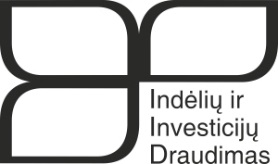 DIREKTORIUSĮSAKYMASDĖL planuojamų tikrinti  INDĖLIŲ DRAUDIMO SISTEMOS DALYVIŲ IR ĮSIPAREIGOJIMŲ INVESTUOTOJAMS DRAUDIMO SISTEMOS DALYVIŲ sąrašo patvirtinimo20      m.                 Nr. VilniusVadovaudamasis Indėlių draudimo sistemos dalyvių ir įsipareigojimų investuotojams draudimo sistemos dalyvių patikrinimų taisyklių 56 punktu:T v i r t i n u   20   m. planuojamų tikrinti  indėlių draudimo sistemos dalyvių ir įsipareigojimų investuotojams draudimo sistemos dalyvių sąrašą (planinių patikrinimų planą):Direktorius Parengė1. Jei patikrinimo metu nustatomi pažeidimai ir yra pagrindo išvadai, kad pažeidimai buvo daromi ne vien tikrinamuoju laikotarpiu, tai tikrintojas be atskiro pavedimo patikrina visą galimą pažeidimo darymo laikotarpį.Eil.Nr.DalyvisBuveinėTikrinimo tikslai (dalykas)Tikrinimo tikslai (dalykas)Tikrinamasis laikotarpis 1Patikrinimo trukmėTikrintojo (tikrintojų) vardas ir pavardėEil.Nr.DalyvisBuveinėDuomenų, reikalingų indėlių draudimo ar įsipareigojimų investuotojams draudimo išmokoms apskaičiuoti, tikrinimasIndėlininkų ar investuotojų informavimo apie indėlių ar įsipareigojimų investuotojams draudimą tvarkos laikymosi tikrinimasTikrinamasis laikotarpis 1Patikrinimo trukmėTikrintojo (tikrintojų) vardas ir pavardėII ketvirtisII ketvirtisII ketvirtisII ketvirtisII ketvirtisII ketvirtisII ketvirtisII ketvirtis ketvirtis ketvirtis ketvirtis ketvirtis ketvirtis ketvirtis ketvirtis ketvirtisIV ketvirtisIV ketvirtisIV ketvirtisIV ketvirtisIV ketvirtisIV ketvirtisIV ketvirtisIV ketvirtis